حضرات السادة والسيدات،تحية طيبة وبعد،1	أود إبلاغكم بأن الاتحاد الدولي للاتصالات ينظم "دورات تدريبية أمنية بشأن الخدمات المالية الرقمية" في شهري أكتوبر ونوفمبر 2021. وتهدف الدورات التدريبية الأمنية إلى عرض مختبر أمن الخدمات المالية الرقمية التابع للاتحاد وتبادل المعارف مع الهيئات التنظيمية والمصارف المركزية بشأن التخفيف من التهديدات ونقاط الضعف التي يمكن أن تؤثر على أمن الخدمات المالية الرقمية.2	وفي إطار برنامج المبادرة العالمية للشمول المالي (FIGI)، أنشأ الاتحاد مختبر أمن الخدمات المالية الرقمية في شهر نوفمبر 2020 من أجل العمل، بالتعاون مع هيئات تنظيم الخدمات المالية الرقمية، على اعتماد منهجية مشتركة لإدارة المخاطر الأمنية وإجراء تدقيق أمني لتطبيقات الخدمات المالية الرقمية. وتتمثل أهداف مختبر أمن الخدمات المالية الرقمية التابع للاتحاد في ما يلي: أ )	دعم الهيئات التنظيمية لتنفيذ توصيات أمن الخدمات المالية الرقمية الصادرة عن المبادرة العالمية للشمول المالي (https://figi.itu.int/working-group-reports/).ب)	إجراء عمليات تدقيق أمني لتطبيقات الخدمات المالية الرقمية (مثل تطبيقات الخدمات المالية الرقمية USSD و STK وAndroid).ج)	تقديم توجيهات بشأن إدارة مخاطر أمن النظام الإيكولوجي للخدمات المالية الرقمية وتدابير التخفيف.د )	تنظيم دورات تدريبية أمنية تستهدف منظمي ومقدمي الخدمات المالية الرقمية ليكونوا على علم بأحدث المعلومات عن نقاط الضعف الجديدة وتدابير التخفيف.هـ )	إجراء عمليات تقييم بشأن التأهب السيبراني لدى أصحاب المصلحة في النظام الإيكولوجي للخدمات المالية الرقمية فيما يتعلق بالتصدي لحوادث الأمن السيبراني التي تستهدف الخدمات المالية الرقمية.و )	توفير منصة محايدة لتبادل المعارف المتعلقة بالحوادث الأمنية ونقاط الضعف في الخدمات المالية الرقمية.3	وتستهدف الدورات التدريبية الأمنية منظمي الخدمات المالية الرقمية ومقدميها، وواضعي السياسات والعاملين المتخصصين في مجال أمن تكنولوجيا المعلومات والاتصالات في البلد. ومن المقرر أن تُعقد السلسلة الأولى من الدورات التدريبية الأمنية بشأن الخدمات المالية الرقمية مع هيئات تنظيم الاتصالات التالية:-	هيئة تنظيم الاتصالات (MACRA)، ملاوي: 14-12 أكتوبر 2021، من الساعة 10:00 إلى الساعة 12:00 بتوقيت وسط أوروبا الصيفي-	هيئة تنظيم البريد والاتصالات (POTRAZ)، زمبابوي: 28-27 أكتوبر 2021، من الساعة 10:00 إلى الساعة 13:00 بتوقيت وسط أوروبا الصيفي-	هيئة الاتصالات النيجيرية (NCC)، نيجيريا: 18-17 نوفمبر 2021، من الساعة 10:00 إلى الساعة 14:00 بتوقيت وسط أوروبا الصيفي-	هيئة تنظيم الاتصالات (MACRA)، ملاوي: 26-24 نوفمبر 2021، من الساعة 10:00 إلى الساعة 12:00 بتوقيت وسط أوروبا الصيفي-	هيئة اتصالات إسواتيني (ESCCOM)، إسواتيني: يؤكَّد الموعد لاحقاً. 4	وستتاح جميع المعلومات ذات الصلة المتعلقة بالدورات التدريبية الأمنية (المتحدثون، رابط التسجيل، تفاصيل التوصيل عن بُعد) في صفحة الاستقبال الرئيسية الواردة هنا: https://www.itu.int/en/ITU-T/webinars/dfs/sc/Pages/default.aspx. وستخضع هذه المواقع الإلكترونية للتحديث بانتظام كلما وردت معلومات جديدة أو معدّلة. ويرُجى من المشاركين المواظبة على زيارة الصفحات الإلكترونية ذات الصلة للاطلاع على أحدث المعلومات.ويرجى ملاحظة أن التسجيل إلزامي.وتفضلوا بقبول فائق التقدير والاحترام.تشيساب لي
مدير مكتب تقييس الاتصالات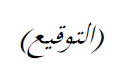 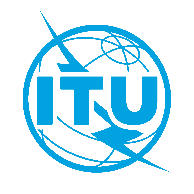 الاتحـاد الدولـي للاتصـالاتمكتب تقييس الاتصالاتجنيف، 6 أكتوبر 2021المرجع:TSB Circular 350
TSB Events/VMإلى:-	إدارات الدول الأعضاء في الاتحاد؛-	أعضاء قطاع تقييس الاتصالات بالاتحاد؛-	المنتسبين إلى قطاع تقييس الاتصالات؛-	الهيئات الأكاديمية المنضمة إلى الاتحادنسخة إلى:-	رؤساء لجان الدراسات ونوابهم؛-	مديرة مكتب تنمية الاتصالات؛-	مدير مكتب الاتصالات الراديوية؛-	مديري المكاتب الإقليمية للاتحادللاتصال:Vijay Maureeإلى:-	إدارات الدول الأعضاء في الاتحاد؛-	أعضاء قطاع تقييس الاتصالات بالاتحاد؛-	المنتسبين إلى قطاع تقييس الاتصالات؛-	الهيئات الأكاديمية المنضمة إلى الاتحادنسخة إلى:-	رؤساء لجان الدراسات ونوابهم؛-	مديرة مكتب تنمية الاتصالات؛-	مدير مكتب الاتصالات الراديوية؛-	مديري المكاتب الإقليمية للاتحادالهاتف:+41 22 730 5591إلى:-	إدارات الدول الأعضاء في الاتحاد؛-	أعضاء قطاع تقييس الاتصالات بالاتحاد؛-	المنتسبين إلى قطاع تقييس الاتصالات؛-	الهيئات الأكاديمية المنضمة إلى الاتحادنسخة إلى:-	رؤساء لجان الدراسات ونوابهم؛-	مديرة مكتب تنمية الاتصالات؛-	مدير مكتب الاتصالات الراديوية؛-	مديري المكاتب الإقليمية للاتحادالفاكس:+41 22 730 5853إلى:-	إدارات الدول الأعضاء في الاتحاد؛-	أعضاء قطاع تقييس الاتصالات بالاتحاد؛-	المنتسبين إلى قطاع تقييس الاتصالات؛-	الهيئات الأكاديمية المنضمة إلى الاتحادنسخة إلى:-	رؤساء لجان الدراسات ونوابهم؛-	مديرة مكتب تنمية الاتصالات؛-	مدير مكتب الاتصالات الراديوية؛-	مديري المكاتب الإقليمية للاتحادالبريد الإلكتروني:tsbevents@itu.intإلى:-	إدارات الدول الأعضاء في الاتحاد؛-	أعضاء قطاع تقييس الاتصالات بالاتحاد؛-	المنتسبين إلى قطاع تقييس الاتصالات؛-	الهيئات الأكاديمية المنضمة إلى الاتحادنسخة إلى:-	رؤساء لجان الدراسات ونوابهم؛-	مديرة مكتب تنمية الاتصالات؛-	مدير مكتب الاتصالات الراديوية؛-	مديري المكاتب الإقليمية للاتحادالموضوع:دورات تدريبية أمنية بشأن الخدمات المالية الرقمية (DFS)
(اجتماعات افتراضية بالكامل)دورات تدريبية أمنية بشأن الخدمات المالية الرقمية (DFS)
(اجتماعات افتراضية بالكامل)